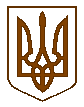 УКРАЇНАБілокриницька   сільська   радаРівненського   району    Рівненської    області(двадцять п’ята чергова сесія сьомого скликання)РІШЕННЯвід  14 лютого   2018 року                                                                                № 703                                                                       Про затвердження проекту землеустрою,            щодо відведення земельної ділянки цільове призначення якої змінюється		Розглянувши проект землеустрою щодо відведення земельної ділянки у разі зміни її цільового призначення гр. Басараби Л.М.,  за погодження земельної комісії сільської ради та керуючись ст.ст.12, 20, 21, 142 Земельного кодексу України, Постановою Кабінету Міністрів України від 11.04.2002 року № 502 «Про затвердження Порядку зміни цільового призначення земель, які перебувають у власності громадян або юридичних осіб»  та ст.26, 33 Закону України  "Про місцеве самоврядування в Україні" сесія Білокриницької сільської радиВ И Р І Ш И Л А:Затвердити гр. Басарабі Любові Михайлівні  проект землеустрою щодо відведення земельної ділянки  площею 0,1147 га (кадастровий номер 5624680700:02:008:0162) у разі зміни її цільового призначення для будівництва і обслуговування житлового будинку, господарських будівель і споруд (присадибна ділянка), що перебуває у власності для ведення особистого селянського господарства згідно  витягу з Державного реєстру речових прав на нерухоме майно про реєстрацію права власності  (№ 97047944 від 12.09.2017 р.)   в с. Біла Криниця на території Білокриницької сільської ради Рівненського району Рівненської області.Змінити цільове призначення земельної ділянки, яка є у власності гр. Басараби Любові Михайлівни  для ведення особистого селянського господарства на для будівництва і обслуговування житлового будинку, господарських будівель і споруд (присадибна ділянка) площею 0,1147 га в с. Біла Криниця на території Білокриницької сільської ради Рівненського району Рівненської області.Гр. Басарабі Любові Михайлівні  здійснити реєстрацію зміни цільового призначення земельної ділянки площею 0,1147 га для будівництва і обслуговування житлового будинку, господарських будівель і споруд (присадибна ділянка), в порядку, визначеному законодавством.Контроль за виконанням даного рішення покласти на постійну комісію сільської ради з питань агропромислового комплексу, земельних ресурсів та соціального розвитку села.Сільський голова                                                                                       Т. ГончарукПленарне засідання двадцять п’ятої  чергової сесії Білокриницької сільської ради сьомого скликання14 лютого  2018 року
ВІДОМІСТЬдля поіменного голосування з питання:«Про затвердження проекту землеустрою, щодо відведення земельної ділянки цільове призначення якої змінюється»Голосували:    «за» - 	18	                          «проти» - 	0	                          «утримався» - 	0	                          «не голосував» - 	0	Голова комісії                                                                      ____________________Секретар комісії                                                                   ____________________Член комісії                                                                          ____________________№з/пПрізвище, ім’я, по батьковіЗаПротиУтри-мавсяНе приймав участь в голосу-ванні1.Гончарук Тетяна Володимирівназа2.Галябар Роман Олександровичза3.Власюк Світлана Андріївнавідсутня4.Данилюк Наталія Василівназа5.Семенюк Марія Петрівназа6.Дем'янчук Віталій Григоровичза7.Зданевич Оксана Данилівнавідсутня8.Кисіль Тетяна Михайлівназа9.Панчук Ярослав Петровичза10.Ящук Оксана Костянтинівназа11.Целюк Тетяна Лонгінівназа12.Плетьонка Андрій Васильовичза13.Вовчик Юрій Анатолійовичза14.Дубіч Анатолі Миколайовичза15.Захожа Інна Анатоліївнавідсутня16.Морозюк Оксана Дмитрівназа17.Казмірчук Олена Юріївназа18.Денисюк Іван Миколайовичвідсутній19.Кравченко Алла Дмитрівназа20.Люльчик Валерій Федоровичза21.Клименко Тарас Володимировичза22.Ляшецька Надія Миколаївназа23.Ящук Олена АдамівнавідсутняВсього:Всього:18